ГАННІВСЬКА ЗАГАЛЬНООСВІТНЯ ШКОЛА І-ІІІ СТУПЕНІВПЕТРІВСЬКОЇ СЕЛИЩНОЇ РАДИ ОЛЕКСАНДРІЙСЬКОГО РАЙОНУКІРОВОГРАДСЬКОЇ ОБЛАСТІНАКАЗ16.07.2021                                                                                                                      № 13-агс. ГаннівкаПро огляд технічного стану приміщень топкових та димових труб топковихВідповідно наказу начальника відділу освіти Петрівської селищної ради Олександрійського району Кіровоградської області № 98 від 01.07.2021 р. «Про огляд технічного стану приміщень топкових та димових труб топкових закладів освіти Петрівської селищної ради»НАКАЗУЮ:Завідувачу господарством Ганнівської загальноосвітньої школи І-ІІІ ступенів ХУДИК О.О., завідувачу господарством Володимирівської загальноосвітньої школи І-ІІ ступенів, філії Ганнівської загальноосвітньої школи І-ІІІ ступенів ЦАР А.В., завідувачу господарством Іскрівської загальноосвітньої школи І-ІІІ ступенів, філії Ганнівської загальноосвітньої школи І-ІІІ ступенів ДІГУРКО І.Л.:провести огляд технічного стану приміщень топкових (котелень) та димових труб топкових (котелень) з 19 по 23 липня 2021 року;за результатами обстеження оформити акти обстеження технічного стану приміщень топкових та димових труб топкових та надати їх до відділу освіти Петрівської селищної ради до 28 липня 2021 року.2. Контроль за виконанням даного наказу покласти на заступника директора з навчально-виховної роботи Ганнівської загальноосвітньої школи І-ІІІ ступенів ГРИШАЄВУ О.В., завідувача Володимирівської загальноосвітньої школи І-ІІ ступенів, філії Ганнівської загальноосвітньої школи І-ІІІ ступенів МІЩЕНКО М.І., на завідувача Іскрівської загальноосвітньої школи І-ІІІ ступенів, філії Ганнівської загальноосвітньої школи І-ІІІ ступенів ЯНИШИНА В.М. Директор школи                                                                                                       О.КанівецьЗ наказом ознайомлені:                                                                                            О.ГришаєваВ.ЯнишинМ.МіщенкоО.ХудикА.ЦарН.БондарєваІ.Дігурко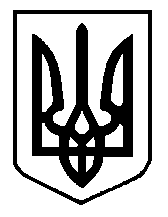 